Õppematerjalide loomine ning eKoolikotis avaldamine läbi juubeliüritustel osalemiseEes- ja perekonnanimiKoolLink tööle1Ellina StružiaKohtla-Järve Tammiku PõhikoolGoogle esitlusFriedrich Reinhold Kreutzwaldhttps://drive.google.com/file/d/1gI67LTyJjcTR1hDwuUJeFxWEPemAy90N/view?usp=sharing2Adelija BondarenkoKohtla-Järve Tammiku PõhikoolGoogle esitlusGustav Ernesakshttps://drive.google.com/file/d/1MHcBKxnCQZrCIdfsx04vIYjV7iVKGsLe/view?usp=sharing3Alisa LappKohtla-Järve Tammiku PõhikoolGoogle esitlusJakob Hurt.
Üleskutse rahvaluule kogumisekshttps://drive.google.com/file/d/18PvnSV9NY-_UwJvhbf6fcjR8RiZQaiwr/view?usp=sharingAlina JermoškinaKohtla-Järve Tammiku PõhikoolGoogle esitlusCarl Robert Jakobsonhttps://drive.google.com/file/d/1Y5Fw20CPZIfzEu3F8hch_M0vS0vZqTrZ/view?usp=sharingEliana LeonovaKohtla-Järve Tammiku PõhikoolGoogle esitlusJohann Kölerhttps://drive.google.com/file/d/1L76o1x4xrU_aGWNrzqw_GVw9Ug_48rgr/view?usp=sharingUljana PahhomovaKohtla-Järve Tammiku PõhikoolGoogle esitlusJõhwi laulupüha  https://drive.google.com/file/d/1RZRq54Huau3rsHYLudGXpb0utcEOwjM_/view?usp=sharing	Maksim DzjubenkoKohtla-Järve Tammiku PõhikoolGoogle esitlusAleksander Kunileid –Saebelmannhttps://drive.google.com/file/d/1drOJ-qkU4gwpjjeK8QsDtyEolOJefNGT/view?usp=sharingViktoria IljinaKohtla-Järve Tammiku PõhikoolGoogle esitlusLydia Emilie Florentine  Jannsenhttps://drive.google.com/file/d/1JKAaD6IX_wcNkSd0Ha1szQOU8BDZp6LM/view?usp=sharingTimofei ŠinšakovKohtla-Järve Tammiku PõhikoolGoogle esitlusFriedrich Ferdinand Meyerhttps://drive.google.com/file/d/1Hto_QcVNCiMJ1o5Q7wdOGw6YiYk0n8zS/view?usp=sharingVeronika BõkovskajaKohtla-Järve Tammiku PõhikoolGoogle esitlusMihkel Lüdighttps://drive.google.com/file/d/1jgpBxJgJ9icJp31Hxa1vpqLRk48Asatu/view?usp=sharingJuliana PetrovaKohtla-Järve Tammiku PõhikoolGoogle esitlusTuletuleminehttps://drive.google.com/file/d/1MOyT_kxVg7wJk_PF3Upt0TO76rghPmco/view?usp=sharingDevid KižloJõhvi Vene PõhikoolDigiharjutushttps://learningapps.org/display?v=pgduy75ic19Alina SeppJõhvi Vene PõhikoolGoogle esitlusÜldjuhidhttps://drive.google.com/file/d/1iH-Dw7PVNbgHYA0TZO33iw0HVmtyIoX7/view?usp=sharingVаrvara BorodinaJõhvi Vene PõhikoolGoogle esitlusÜldjuhid https://drive.google.com/file/d/1iH-Dw7PVNbgHYA0TZO33iw0HVmtyIoX7/view?usp=sharingDarja BeljakovaJõhvi Vene PõhikoolGoogle esitlusPeeter Perenshttps://drive.google.com/file/d/1fL4wOQM6RJkKNt5oWtkUc56jhg2CTAnx/view?usp=sharingAlisa RjasnjnskajaSillamäe Vanalinna koolDigiharjutusSõnastik 1: https://learningapps.org/display?v=p6j7tds5319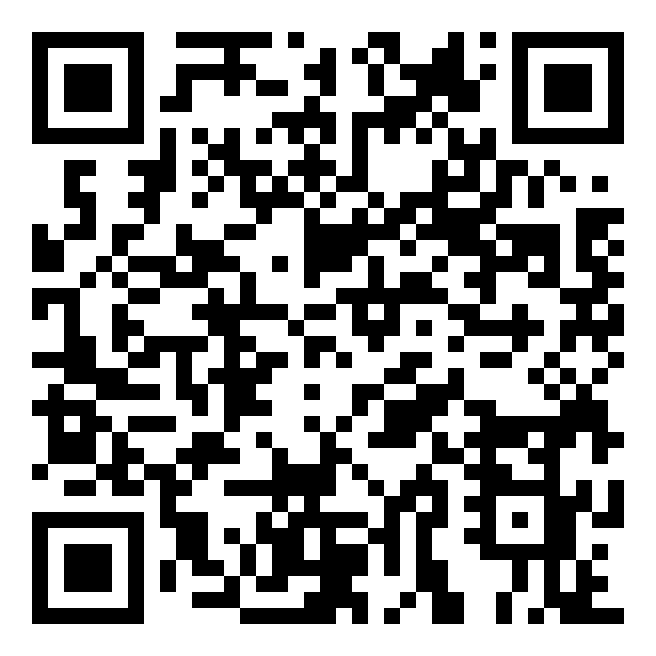 Artur VõsuSillamäe Vanalinna koolDigiharjutusSõnastik 1: https://learningapps.org/display?v=ph9oz6p3a19 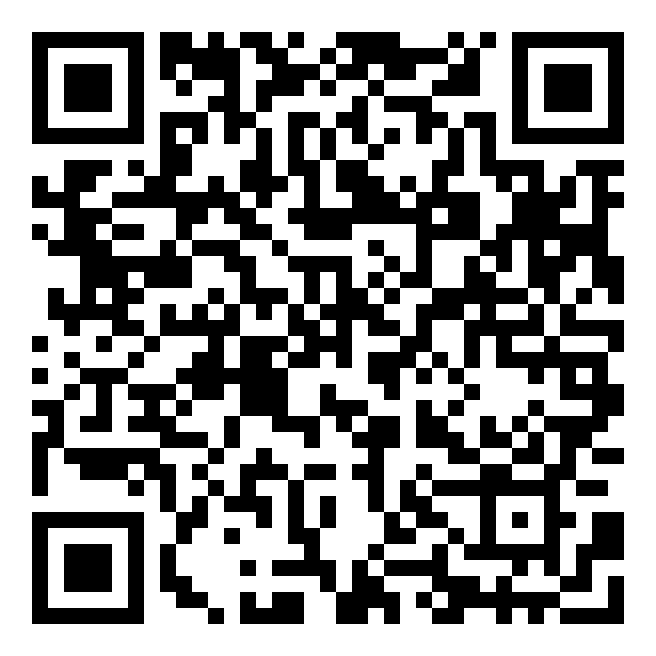 Veronika BeljevaSillamäe Vanalinna koolDigiharjutusSõnastik 1: https://learningapps.org/display?v=pev6uzkb319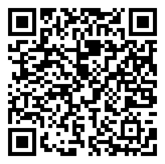 Marika SaikonenSillamäe Vanalinna koolDigiharjutusSõnastik 2: https://learningapps.org/display?v=pk2q5itvn19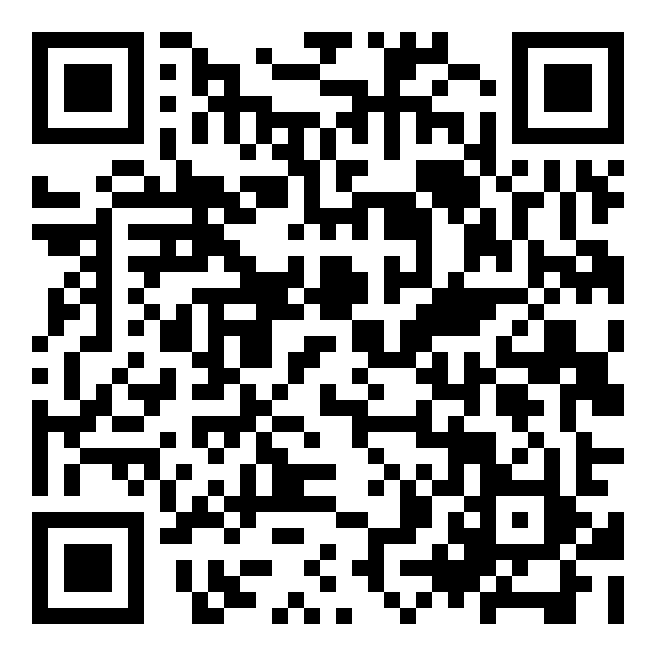 Darja VassiljevaSillamäe Vanalinna koolDigiharjutusSõnastik 3: https://learningapps.org/display?v=piofub13j19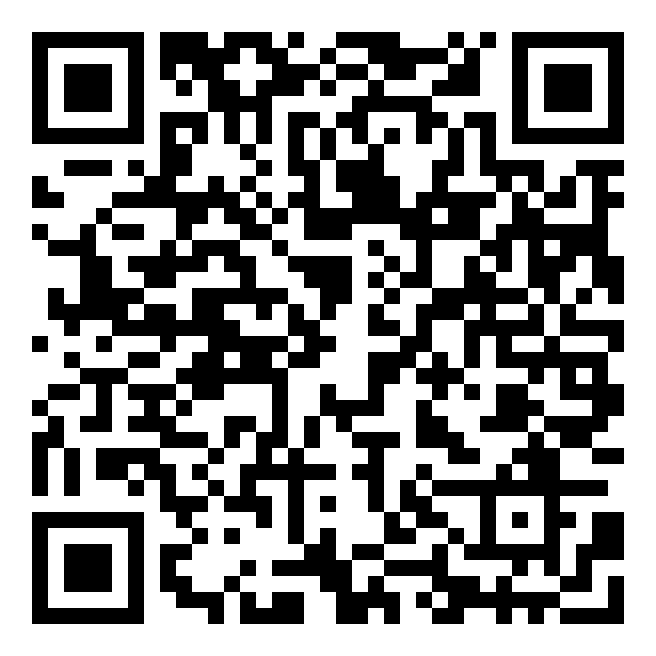 Natalja PlankinaSillamäe Vanalinna koolDigiharjutusSõnastik 2: https://learningapps.org/watch?v=pwhnq2izk19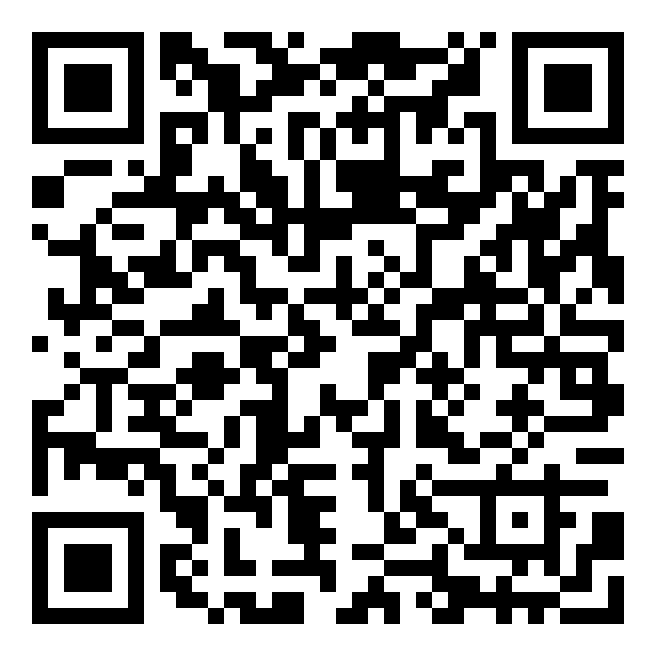 Ilja GalalajevSillamäe Vanalinna kool DigiharjutusSõnastik 4: https://learningapps.org/display?v=przjja8x319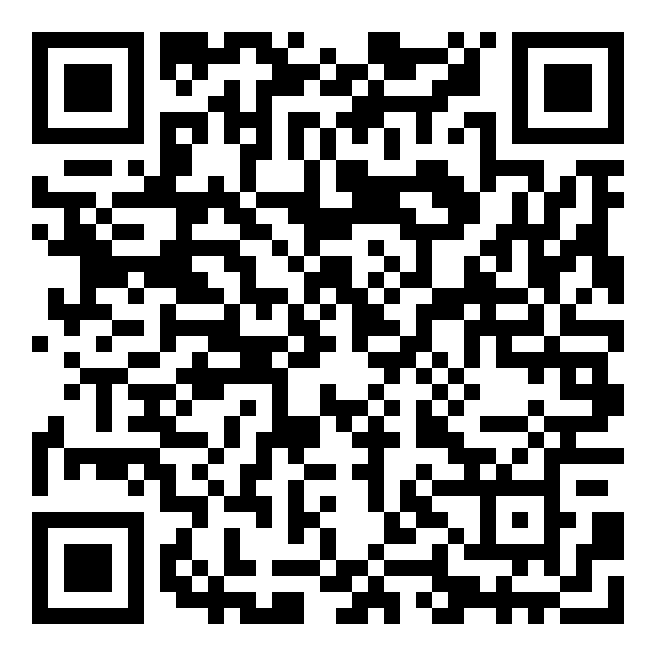 Mihhail BakuninSillamäe Vanalinna koolDigiharjutus. Sõnastik 4: https://learningapps.org/display?v=p31hzxxyn19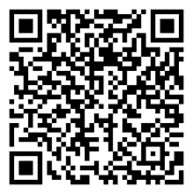 Karina DžabarovaSillamäe Vanalinna koolDigiharjutus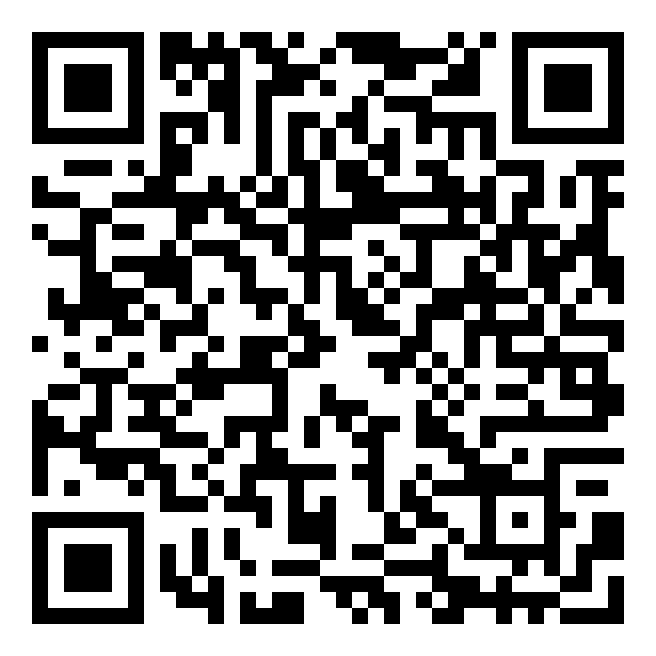 Emeli EistreSillamäe Vanalinna koolDigiharjutus. Sõnastik 5: https://learningapps.org/display?v=ptetvjk6k19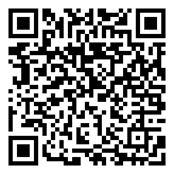  Kristina NossovaSillamäe Vanalinna koolDigiharjutushttps://learningapps.org/watch?v=p955n2npt19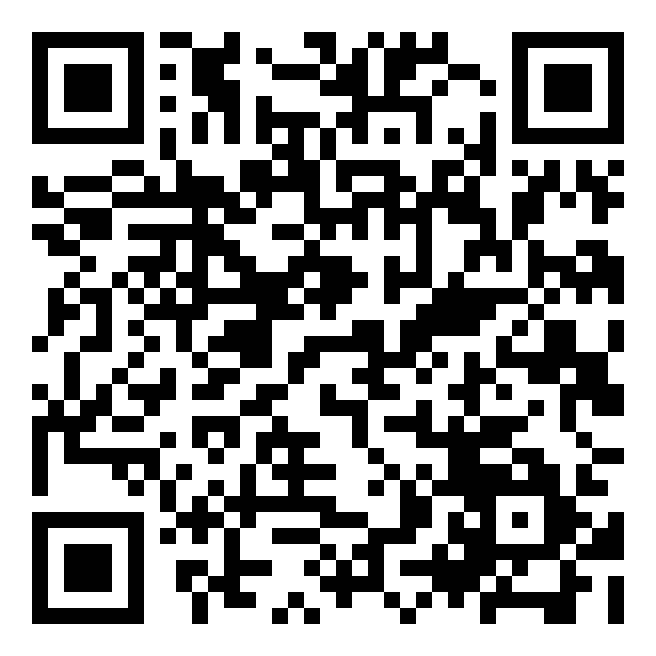 Karina OleinikSillamäe Vanalinna koolDigiharjutus. Sõnastik 6: https://learningapps.org/display?v=pasyfmo2c19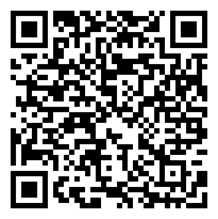 Vassili AnanjevSillamäe Vanalinna koolDigiharjutus.Töö fotoga: https://learningapps.org/display?v=pvz1fdwg319Maksim Grišin Kohtla-Järve Tammiku PõhikoolTöö arvutiga https://docs.google.com/spreadsheets/d/1jaUKrs9OOyJIj6ngOW2eUF_6Lo9PwBwds_KgyYFM9pw/edit?usp=sharing Anita MitrofanovaKohtla-Järve Tammiku PõhikoolGoogle esitlus Aleksander Kunileid –Saebelmannhttps://docs.google.com/presentation/d/1ehDsBNT8kEbz6eEf4-bknE76zjTxFMfGgbENtK1XyGM/edit?usp=sharingValerija VinogradovaKohtla-Järve Tammiku PõhikoolGoogle esitlus Fredrik Paciushttps://docs.google.com/presentation/d/1tKROFU-c593hhqSNc5zlKMsraDBr4lsdzJyhWDV4ySA/edit?usp=sharingAlina SemjonovaKohtla-Järve Tammiku PõhikoolGoogle esitlus Mälestusedhttps://docs.google.com/presentation/d/1qQ7RUOtoB-1Z28YqoyhHLDoe7wFr6UVMIfmPV_PfDWg/edit?usp=sharingEmil SokolovKohtla-Järve Tammiku PõhikoolGoogle esitlus Sõnastik 5https://docs.google.com/presentation/d/1c4Oeyb4J_vuoquRg99Ekf891xiIeaPqK-WlhNVshhtA/edit?usp=sharingArtur GorbunovKohtla-Järve Tammiku PõhikoolGoogle esitlus Friedrich Ferdinand Meyerhttps://docs.google.com/presentation/d/1uaBhHuy_YuPJQJb4tHgof1gFpr_aIyBDSUFdY5dTYKQ/edit?usp=sharingDenis RudchenkoKohtla-Järve Tammiku PõhikoolDigiharjutus https://learningapps.org/watch?v=p955n2npt19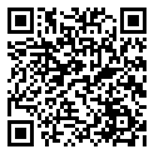 Anastassia PožaritskajaKohtla-Järve Tammiku PõhikoolGoogle esitlus Robert von Tollhttps://docs.google.com/presentation/d/1hMyhuciLES7gVtaFE7zXbj8PQR9cjH7jSCLkeaz16YI/edit?usp=sharingValeriya NikitinaKohtla-Järve Tammiku PõhikoolDigiharjutushttps://learningapps.org/watch?v=pwhnq2izk19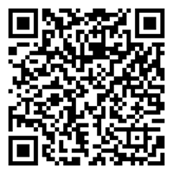 Jannika KorolkovaKohtla-Järve Tammiku Põhikool Digiharjutushttps://learningapps.org/display?v=pk2q5itvn19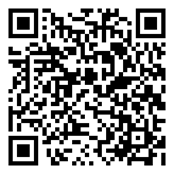 Anastasia KhramtsovaKohtla-Järve Tammiku PõhikoolGoogle esitlusJoosep  Siegfried Saarhttps://drive.google.com/file/d/1TdGrzGrDGqPS-6vRP712XWlO85bgDGHh/viewNadežda KurlõkovaKohtla-Järve Tammiku PõhikoolGoogle esitlusJohan Voldemar Jannsenhttps://docs.google.com/presentation/d/1JOweUoMsRAZ5bx_kDzOrOF1QItSv_apTm8Zx2I3Lmnk/edit?usp=sharing